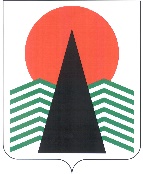 АДМИНИСТРАЦИЯ  НЕФТЕЮГАНСКОГО РАЙОНАпостановлениег.НефтеюганскО внесении изменений в постановление администрации Нефтеюганского района 
от 12.05.2020 № 633-па «О создании экологического патруля 
на территории Нефтеюганского района»	В целях приведения муниципального правового акта в соответствие 
с муниципальными правовыми актами Нефтеюганского района, а также учитывая письмо Ветеринарной службы Ханты-Мансийского автономного округа – Югры 
от 03.09.2022 № 23-Исх-4357, п о с т а н о в л я ю:Внести в постановление администрации Нефтеюганского района 
от 12.05.2020 № 633-па «О создании экологического патруля на территории Нефтеюганского района»	 следующие изменения:Преамбулу изложить в следующей редакции:«В соответствии с Федеральными законами от 06.10.2003 № 131-ФЗ «Об общих принципах организации местного самоуправления в Российской Федерации», 
от 24.06.1998 № 89-ФЗ «Об отходах производства и потребления», от 10.01.2002 
№ 7-ФЗ «Об охране окружающей среды», Законом Ханты-Мансийского автономного округа –Югры от 17.11.2016 № 79-оз «О наделении органов местного самоуправления муниципальных образований Ханты-Мансийского автономного округа – Югры отдельными государственными полномочиями в сфере обращения с твердыми коммунальными отходами», постановлением администрации Нефтеюганского района от 08.11.2021 № 1929-па «Об определении уполномоченного органа, осуществляющего переданные отдельные государственные полномочия Ханты-Мансийского автономного округа – Югры в сфере обращения с твердыми коммунальными отходами», во исполнение подпункта 2.4.1 пункта 2.4 протокола совместного заседания Постоянной комиссии Совета при Губернаторе Ханты-Мансийского автономного округа – Югры по развитию местного самоуправления в Ханты-Мансийском автономном округе – Югре и Комиссии при Губернаторе Ханты-Мансийского автономного округа – Югры по развитию гражданского общества
 от 23.03.2020 № 49  п о с т а н о в л я ю:».Раздел 5 приложения № 1 изложить в следующей редакции:«5.	Организация деятельности экологического патруля5.1.	Экологический патруль является коллегиальным органом, состоит 
из руководителя экологического патруля и его участников.5.2.	Экологический патруль возглавляет председатель комитета по делам народов Севера, охраны окружающей среды и водных ресурсов администрации Нефтеюганского района (далее – председатель комитета).5.3.	В период временного отсутствия председателя комитета (командировка, болезнь, отпуск) экологический патруль возглавляет лицо, замещающее его 
по основному месту работы.5.4.	Председатель комитета осуществляет общее руководство деятельностью экологического патруля, обеспечивает исполнение задач и функций экологического патруля, определяет график и маршруты патрулирования.5.5.	Экологический патруль обеспечивается служебным транспортом повышенной проходимости, средствами фото- и видеосъемки.5.6.	Экологический патруль может осуществлять свою деятельность 
за пределами установленного рабочего времени, а также в выходные и праздничные дни на основании распоряжения администрации Нефтеюганского района.5.7.	Состав участников (из утвержденного состава экологического патруля), выезжающих на патрулирование, определяется руководителем экологического патруля исходя из поставленных задач в день патрулирования.».Приложение № 2 изложить в редакции согласно приложению к настоящему постановлению. Настоящее постановление подлежит размещению на официальном сайте органов местного самоуправления Нефтеюганского района.Контроль за выполнением постановления возложить на директора департамента строительства и жилищно-коммунального комплекса – заместителя главы Нефтеюганского района Кошакова В.С.Исполняющий обязанностиГлавы района							С.А.КудашкинПриложение к постановлению администрации Нефтеюганского районаот 17.02.2023 № 198-па«Приложение № 2к постановлению администрацииНефтеюганского районаот 12.05.2020 № 633-паСоставэкологического патруля Нефтеюганского районаРуководитель экологического патруля – председатель комитета по делам народов Севера, охраны окружающей среды и водных ресурсов администрации Нефтеюганского района.Участники экологического патруля:заместитель председатель комитета по делам народов Севера, охраны окружающей среды и водных ресурсов администрации Нефтеюганского районаначальник отдела по охране окружающей среды комитета по делам народов Севера, охраны окружающей среды и водных ресурсов администрации Нефтеюганского районаведущий инженер отдела по охране окружающей среды комитета по делам народов Севера, охраны окружающей среды и водных ресурсов администрации Нефтеюганского районапредставитель департамента строительства и жилищно-коммунального комплекса Нефтеюганского района представитель Муниципального казенного учреждения «Управление капитального строительства и жилищно-коммунального комплекса Нефтеюганского района»представитель отдела по сельскому хозяйству администрации Нефтеюганского района (по согласованию)представитель городского или сельского поселения Нефтеюганского района (по согласованию)представитель общественности поселений Нефтеюганского района 
(по согласованию)   старший инспектор Сургутского отдела государственного надзора Ветеринарной службы Ханты-Мансийского автономного округа – Югры 
(по согласованию).».17.02.2023№ 198-па№ 198-па